建设项目竣工环境保护验收报告项 目 名 称：     东莞天赢包装材料有限公司                           建设单位（盖章）：  东莞天赢包装材料有限公司                       编制日期：2018年8月2018年8月30日，东莞天赢包装材料有限公司根据《项目竣工环境保护验收监测报告》，并对照《建设项目竣工环境保护验收暂行办法》，严格依照国家有关法律法规、建设项目竣工环境保护验收技术规范、本项目环境影响评价报告表和审批部门审批决定等要求对本项目自行组织验收。现场检查了工程及环保设施的建设、运行情况，审阅并核实了有关资料，形成验收意见如下:建设项目基本概况：1、项目地点、规模东莞天赢包装材料有限公司位于东莞市塘厦镇田心丰达路13号一楼102。项目总投资100万元，占地面积240m2，建筑面积240m2。年加工分装水性油墨（彩色）48吨、水性油墨（黑色）72吨。主要生产设备有手持搅拌机2把、立式搅拌机1台、电子秤1个。2、建设内容3、主要原辅材料   4、主要生产设备5、工艺流程及产污环节                                          1.项目彩色水性油墨生产工艺流程图：2.项目黑色水性油墨生产工艺流程图：二、主要工艺简述：称重：项目将外购的原材料以及自来水进行称重，彩色油墨的规格为每桶（20kg）:水性丙烯酸树脂10kg、色浆8kg、消泡剂1kg、自来水1kg；混合搅拌：将按比例称重完成的原料放入原料桶（20kg/桶）内，然后将手持搅拌机的旋叶插入桶内进行搅拌，使其混合均匀即可得到成品水性油墨；或者使用立式搅拌机进行搅拌，然后装入原料桶中即可。说明：（1）项目生产设备及地面均无需水洗，因此，项目生产过程中无清洗废水的产生和外排。（2）本项目生产所需原辅料均为外购的新料，项目不涉及原辅材料的生产制造。（3）项目混合、搅拌过程为物理混合过程，不产生化学反应。（4）项目所采购原料规格均为20kg/桶，空原料桶均用来作为成品水性油墨容器，因此不会产生废原料桶。（5）项目混合、搅拌过程直接在原料桶内进行，不设其他容器设备。（6）项目黑色水性油墨直接采购成品外售，不设混合、搅拌及分装。6、地理位置及四至情况：本项目位于东莞市塘厦镇田心丰达路13号一楼102（北纬22°47'55.50"，东经114°03'05.99"）。地理位置详见附图1。2、周边环境状况项目北面为其他工厂厂房，南面为其他工厂宿舍楼，西面工业厂房，东面为出租房和商铺。    项目具体平面四置示意图如下所示：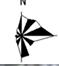 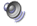 审批情况：2018年8月建设单位委托重庆丰达环境影响评价有限公司进行了环境影响评价工作，在此基础上编制完成了《东莞天赢包装材料有限公司环境影响报告表》，2018年10月8日取得了关于东莞天赢包装材料有限公司建设项目环境影响报告表的批复，文号为：东环建[2018]8938号。项目属于新建项目。验收工程变动情况   项目建成后的建设内容、规模、主要的原辅材料、主要的生产设备、工艺流程等都与环境影响评价阶段规划的内容完全一致。根据[建设项目环境影响报告表的批复]要求,环境保护防治措施如下：  2018年11月，企业委托广东德群检测技术有限公司进行了项目噪声/废气监测，监测结果如下：厂界噪声：企业在2018年11月19日，11月20日两天工况85%的情况下，厂界外1米处噪声监测结果为：厂界东外1米处生产噪声为 57.6 dB(A)；厂界西外1米处生产噪声为 56.2dB(A)；均达到了《工业企业厂界环境噪声排放标准》(GB12348-2008)2类标准。废气监测：混合、搅拌工序所产生的苯、甲苯、二甲苯、总VOCs有机废气2018年12月10日、12月11日分三个时段进行监测。其监测结果如下图：浓度单位：mg/m3（标况）；速率单位：kg/h（标况验收监测期间，项目混合、搅拌工序废气排气筒中苯、甲苯与二甲苯合计、总VOCs监测结果符合验收执行标准广东省《家具制造行业挥发性有机化合物排放标准》（DB  44/814-2010）Ⅱ时段排气筒排放限值要求。验收监测期间，项目混合、搅拌工序废气处理设施对总VOCs的处理效率为74.8%~88.7%。验收结论：东莞天赢包装材料有限公司工程建设与环境影响报告评价规划一致，落实了环评报告和批复文件中提出的污染防治措施和有关要求，执行了环境影响评价及三同时制度。根据项目工程分析和监测结果，废气达标排放，无废水外排，噪声监测结果满足相应的排放标准，危险废弃物交由资质的专业公司处理，符合竣工环境保护验收条件。现同意该建设项目环境保护设施竣工验收，可以正式投入生产。项目投产后不会对周边环境产生不利影响。后续要求：1、定期维护环保设施，完善环保设施运行记录，做到污染物长期、稳定、达标排放；2、加强应急演练及应急设施的维护保养。验收人员：刘德寿、邹卫民、廖卫军、鲍青菊、唐永红公示期：2019年1月2日——2019年2月1日公示地点：www.dgzcts.com工程名称单项工程名称工程内容工程规模/设计能力主体工程生产车间租用一层厂房中间部分占地面积240m2建筑面积240m2辅助工程办公室依托生产车间占地面积240m2建筑面积240m2公用工程给水系统市政供水管网提供自来水用水量62.4m3/a公用工程供电系统市政供电年用电量1万kWh环保工程废气处理密闭车间，UV光解+活性炭吸附装置，15m高排气筒1200万m3/a环保工程废水处理三级化粪池54m3/a环保工程噪声控制隔声、减振、降噪/环保工程固废处理危险废物、生活垃圾存放点分类堆放，分类收集1水性丙烯酸树脂24t/a20kg/桶0.4t2色浆19.2t/a20kg/桶0.2t3消泡剂2.4t/a20kg/桶0.2t4水性油墨（黑色）72t/a20kg/桶0.4t序号设备名称数量能耗备注1手持搅拌机2把电能搅拌用2立式搅拌机1台电能搅拌用3电子秤1个电能称重用项目污染源环评批复要求实际建设情况废气有机废气设置密闭车间，废气收集后由一套UV光解+活性炭吸附装置处理后，由不低于15m高的排气筒高空排放，达到广东省《家具制造行业挥发性有机化合物排放标准》（DB44/814-2010）第II时段排放限值的要求已落实废水生活污水经三级化粪池处理排放至市政下水道，经市政管网引至污水处理厂处理，达到广东省地方标准《水污染物排放限值》（DB44/26-2001）第二时段三级标准已落实固废废活性炭交有资质单位处理已落实固废办公生活环卫部门定期清运已落实噪声生产设备、通风机采取适当的隔声、吸声、减振和降噪等措施达到《工业企业厂界环境噪声排放标准》（GB12348-2008）中2类标准已落实监测点位监测因子监测因子监测结果监测结果监测结果标准限值达标情况监测点位监测因子监测因子第一次第二次第三次标准限值达标情况FQ-00001混合、搅拌工序废气排气筒（处理前）排气标干流量(Nm3/h)排气标干流量(Nm3/h)252725872615—/FQ-00001混合、搅拌工序废气排气筒（处理前）样品编号样品编号181210550118121055031812105505—/FQ-00001混合、搅拌工序废气排气筒（处理前）苯排放浓度(mg/m3)NDNDND—/FQ-00001混合、搅拌工序废气排气筒（处理前）苯排放速率(kg/h)1.3×10-51.3×10-51.3×10-5—/FQ-00001混合、搅拌工序废气排气筒（处理前）甲苯排放浓度(mg/m3)NDNDND—/FQ-00001混合、搅拌工序废气排气筒（处理前）甲苯排放速率(kg/h)1.3×10-51.3×10-51.3×10-5—/FQ-00001混合、搅拌工序废气排气筒（处理前）二甲苯排放浓度(mg/m3)NDNDND—/FQ-00001混合、搅拌工序废气排气筒（处理前）二甲苯排放速率(kg/h)1.3×10-51.3×10-51.3×10-5—/FQ-00001混合、搅拌工序废气排气筒（处理前）甲苯与二甲苯合计排放浓度(mg/m3)NDNDND—/FQ-00001混合、搅拌工序废气排气筒（处理前）甲苯与二甲苯合计排放速率(kg/h)1.3×10-51.3×10-51.3×10-5—/FQ-00001混合、搅拌工序废气排气筒（处理前）总VOCs排放浓度(mg/m3)0.910.770.88—/FQ-00001混合、搅拌工序废气排气筒（处理前）总VOCs排放速率(kg/h)2.3×10-32.0×10-32.3×10-3—/FQ-00001混合、搅拌工序废气排气筒（处理后）排气标干流量(Nm3/h)排气标干流量(Nm3/h)222521942275—/FQ-00001混合、搅拌工序废气排气筒（处理后）样品编号样品编号181210550218121055041812105506—/FQ-00001混合、搅拌工序废气排气筒（处理后）苯排放浓度(mg/m3)NDNDND1达标FQ-00001混合、搅拌工序废气排气筒（处理后）苯排放速率(kg/h)1.1×10-51.1×10-51.1×10-50.2达标FQ-00001混合、搅拌工序废气排气筒（处理后）甲苯排放浓度(mg/m3)NDNDND—/FQ-00001混合、搅拌工序废气排气筒（处理后）甲苯排放速率(kg/h)1.1×10-51.1×10-51.1×10-5—/FQ-00001混合、搅拌工序废气排气筒（处理后）二甲苯排放浓度(mg/m3)NDNDND—/FQ-00001混合、搅拌工序废气排气筒（处理后）二甲苯排放速率(kg/h)1.1×10-51.1×10-51.1×10-50.5达标FQ-00001混合、搅拌工序废气排气筒（处理后）甲苯与二甲苯合计排放浓度(mg/m3)NDNDND20达标FQ-00001混合、搅拌工序废气排气筒（处理后）甲苯与二甲苯合计排放速率(kg/h)1.1×10-51.1×10-51.1×10-50.5达标FQ-00001混合、搅拌工序废气排气筒（处理后）总VOCs排放浓度(mg/m3)0.250.200.2330达标FQ-00001混合、搅拌工序废气排气筒（处理后）总VOCs排放速率(kg/h)2.6×10-44.4×10-45.3×10-41.45达标FQ-00001混合、搅拌工序废气排气筒（处理后）总VOCs处理效率(%)88.778.077.0—/监测点位监测因子监测因子监测结果监测结果监测结果标准限值达标情况监测点位监测因子监测因子第一次第二次第三次标准限值达标情况FQ-00001混合、搅拌工序废气排气筒（处理前）排气标干流量(Nm3/h)排气标干流量(Nm3/h)255925882650—/FQ-00001混合、搅拌工序废气排气筒（处理前）样品编号样品编号181211550118121155031812115505—/FQ-00001混合、搅拌工序废气排气筒（处理前）苯排放浓度(mg/m3)NDNDND—/FQ-00001混合、搅拌工序废气排气筒（处理前）苯排放速率(kg/h)1.3×10-51.3×10-51.3×10-5—/FQ-00001混合、搅拌工序废气排气筒（处理前）甲苯排放浓度(mg/m3)NDNDND—/FQ-00001混合、搅拌工序废气排气筒（处理前）甲苯排放速率(kg/h)1.3×10-51.3×10-51.3×10-5—/FQ-00001混合、搅拌工序废气排气筒（处理前）二甲苯排放浓度(mg/m3)NDNDND—/FQ-00001混合、搅拌工序废气排气筒（处理前）二甲苯排放速率(kg/h)1.3×10-51.3×10-51.3×10-5—/FQ-00001混合、搅拌工序废气排气筒（处理前）甲苯与二甲苯合计排放浓度(mg/m3)NDNDND—/FQ-00001混合、搅拌工序废气排气筒（处理前）甲苯与二甲苯合计排放速率(kg/h)1.3×10-51.3×10-51.3×10-5—/FQ-00001混合、搅拌工序废气排气筒（处理前）总VOCs排放浓度(mg/m3)1.160.901.34—/FQ-00001混合、搅拌工序废气排气筒（处理前）总VOCs排放速率(kg/h)3.0×10-32.3×10-33.6×10-3—/FQ-00001混合、搅拌工序废气排气筒（处理后）排气标干流量(Nm3/h)排气标干流量(Nm3/h)222622482317—/FQ-00001混合、搅拌工序废气排气筒（处理后）样品编号样品编号181211550218121155041812115506—/FQ-00001混合、搅拌工序废气排气筒（处理后）苯排放浓度(mg/m3)NDNDND1达标FQ-00001混合、搅拌工序废气排气筒（处理后）苯排放速率(kg/h)1.1×10-51.1×10-51.2×10-50.2达标FQ-00001混合、搅拌工序废气排气筒（处理后）甲苯排放浓度(mg/m3)NDNDND—/FQ-00001混合、搅拌工序废气排气筒（处理后）甲苯排放速率(kg/h)1.1×10-51.1×10-51.2×10-5—/FQ-00001混合、搅拌工序废气排气筒（处理后）二甲苯排放浓度(mg/m3)NDNDND—/FQ-00001混合、搅拌工序废气排气筒（处理后）二甲苯排放速率(kg/h)1.1×10-51.1×10-51.2×10-50.5达标FQ-00001混合、搅拌工序废气排气筒（处理后）甲苯与二甲苯合计排放浓度(mg/m3)NDNDND20达标FQ-00001混合、搅拌工序废气排气筒（处理后）甲苯与二甲苯合计排放速率(kg/h)1.1×10-51.1×10-51.2×10-50.5达标FQ-00001混合、搅拌工序废气排气筒（处理后）总VOCs排放浓度(mg/m3)0.330.260.3030达标FQ-00001混合、搅拌工序废气排气筒（处理后）总VOCs排放速率(kg/h)7.3×10-45.8×10-47.0×10-41.45达标FQ-00001混合、搅拌工序废气排气筒（处理后）总VOCs处理效率(%)75.374.880.6—/